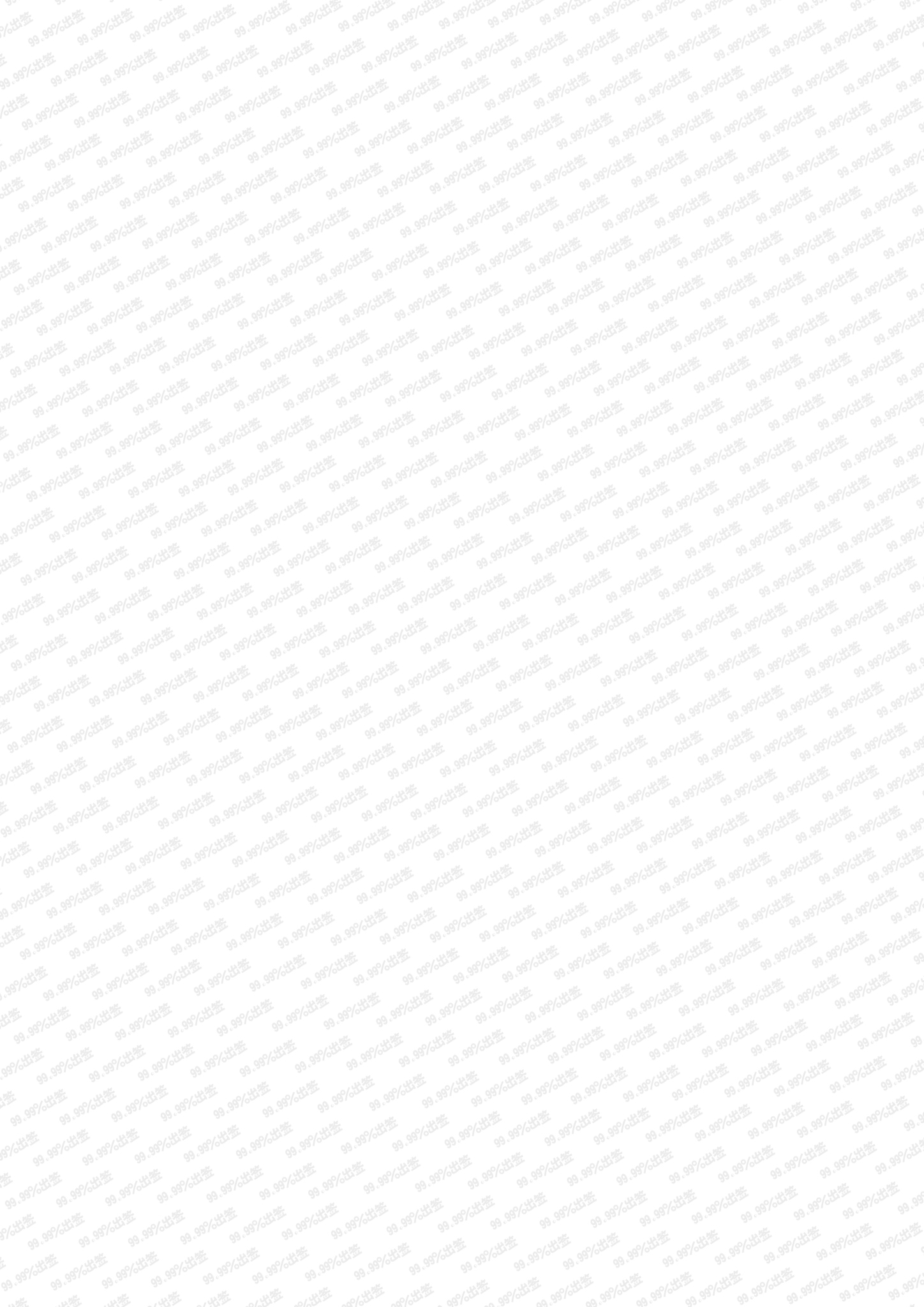 马来西亚【电子EVISA】30天单次停留 —— “在职人员”所需资料1.护照首页扫描件（清晰完整扫描件）2.相片（两寸白底彩色清晰电子照）3.往返机票单（30天内国内往返）